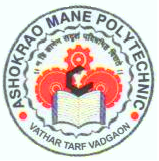 Shri Balasaheb Mane Shikshan Prasarak Mandal’s,ASHOKRAO MANE POLYTECHNICVathar Tarf Vadgaon, Tal. Hatkanangle, Dist. Kolhapur-416 112(Maharashtra) Phone: Principal (0230) 2407740, Office: (0230) 2407760 Fax: (0230) 2407750    Website: amietv.org Email: ampolytechnic@amietv.org, ampolytechnicvathar@gmail.comShri Balasaheb Mane Shikshan Prasarak Mandal’s,ASHOKRAO MANE POLYTECHNICVathar Tarf Vadgaon, Tal. Hatkanangle, Dist. Kolhapur-416 112(Maharashtra) Phone: Principal (0230) 2407740, Office: (0230) 2407760 Fax: (0230) 2407750    Website: amietv.org Email: ampolytechnic@amietv.org, ampolytechnicvathar@gmail.comDepartment : Automobile EngineeringRev. No. 0Year : 2019-20Rev. Dt:  18/12/2012Page: 1 of  1Audit No.:Campus Selection 2019-20 BatchCampus Selection 2019-20 BatchName of StudentCompany NameGHATAGE NILESH NANDKUMAR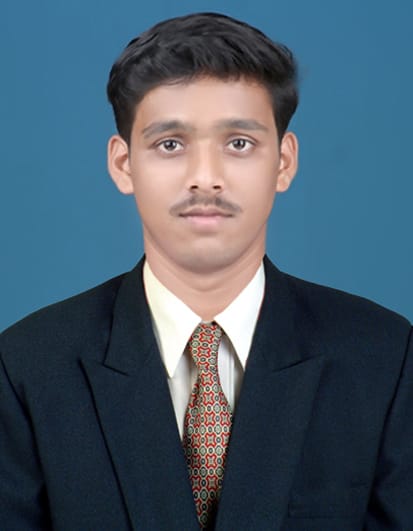 John DeerePATIL MANTHAN MOHAN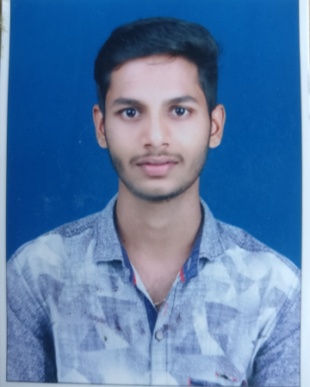 Piaggio Vehicles,BaramatiPATIL SURAJ LAHU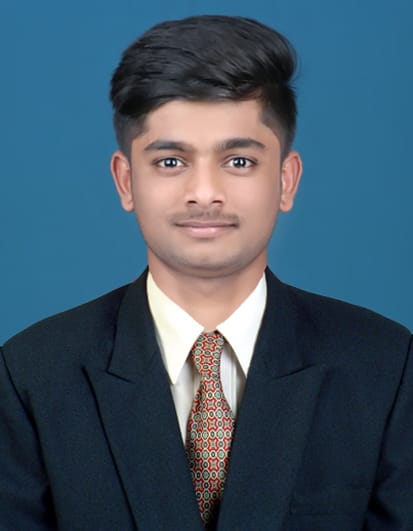 John DeereMAHADIK YUVRAJ VIJAY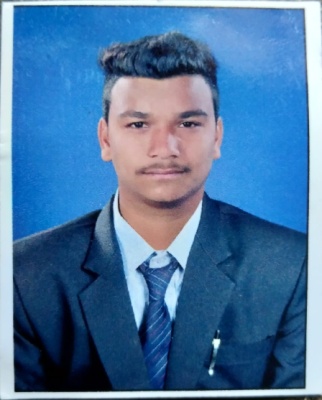 Fukoku India Pvt LtdNAIK VISHAL ASHOK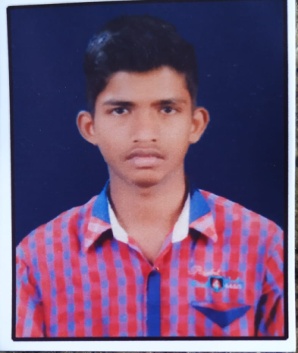 Wave Suspension LtdSUTAR SHIVANI CHANDRAKANT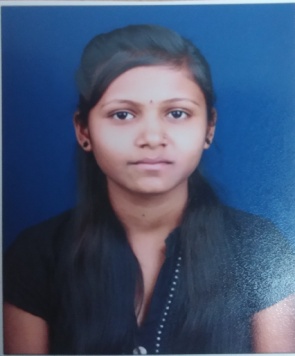 Piaggio Vehicles,BaramatiKHOT PRATIKSHA YUVRAJ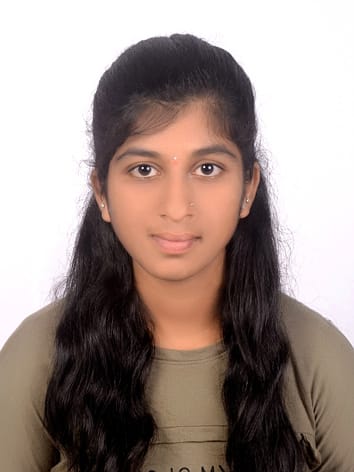 John DeereMASKAR SWAPNALI SANJAY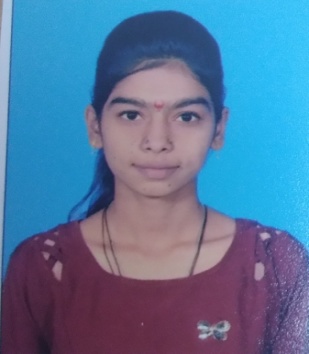 Cummins India Pvt.Ltd.BHANDARI SAURABH BHAUSO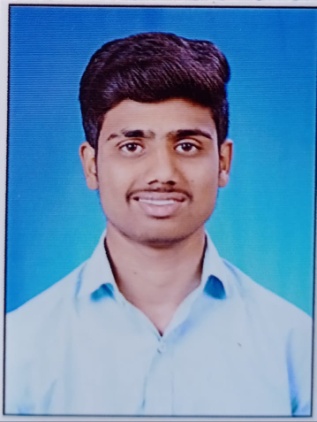 Wave Suspension LtdKUKADE PRATIK SANDEEP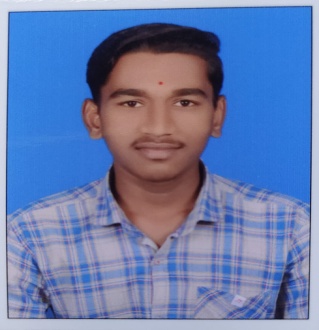 Wave Suspension LtdPATIL VAIBHAV SITARAM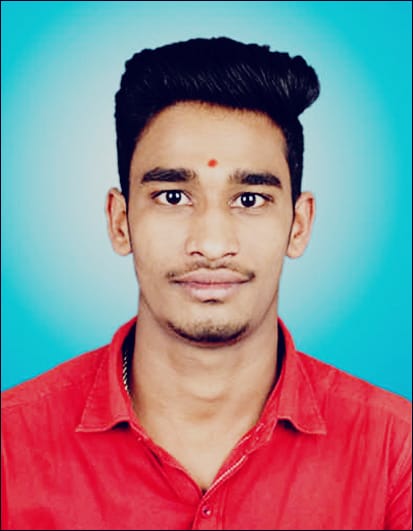 Wave Suspension LtdHASBE SAKSHI PRADIP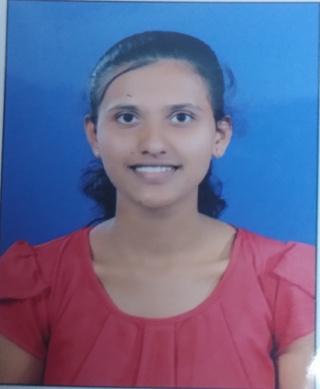 Cummins India Pvt.Ltd.GURAV PRITI RAJENDRA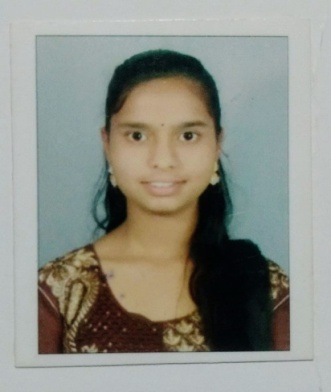 John DeereCHOUGALE RUPALI NARAYAN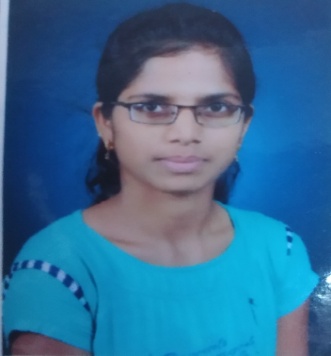 Cummins India Pvt.Ltd.SHAH ARMAN A MANNAN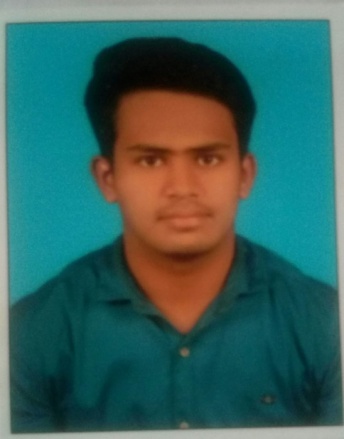 Fukoku India Pvt LtdPOWAR ANIKET RAJARAM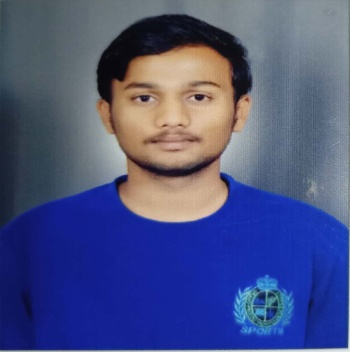 John DeereDIVTANKAR ABHISHEK ANANDA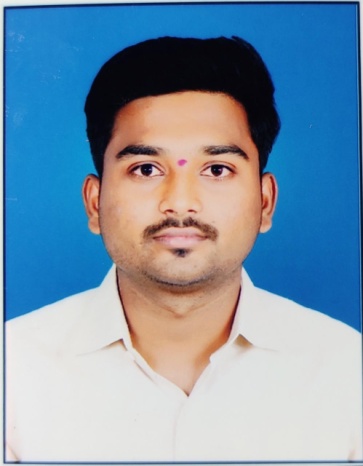 Wave Suspension LtdSWAMI ANKUSH SUNIL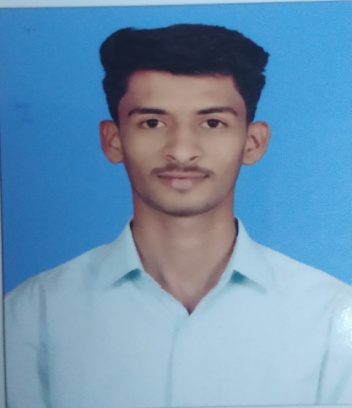 Cummins India Pvt.Ltd.